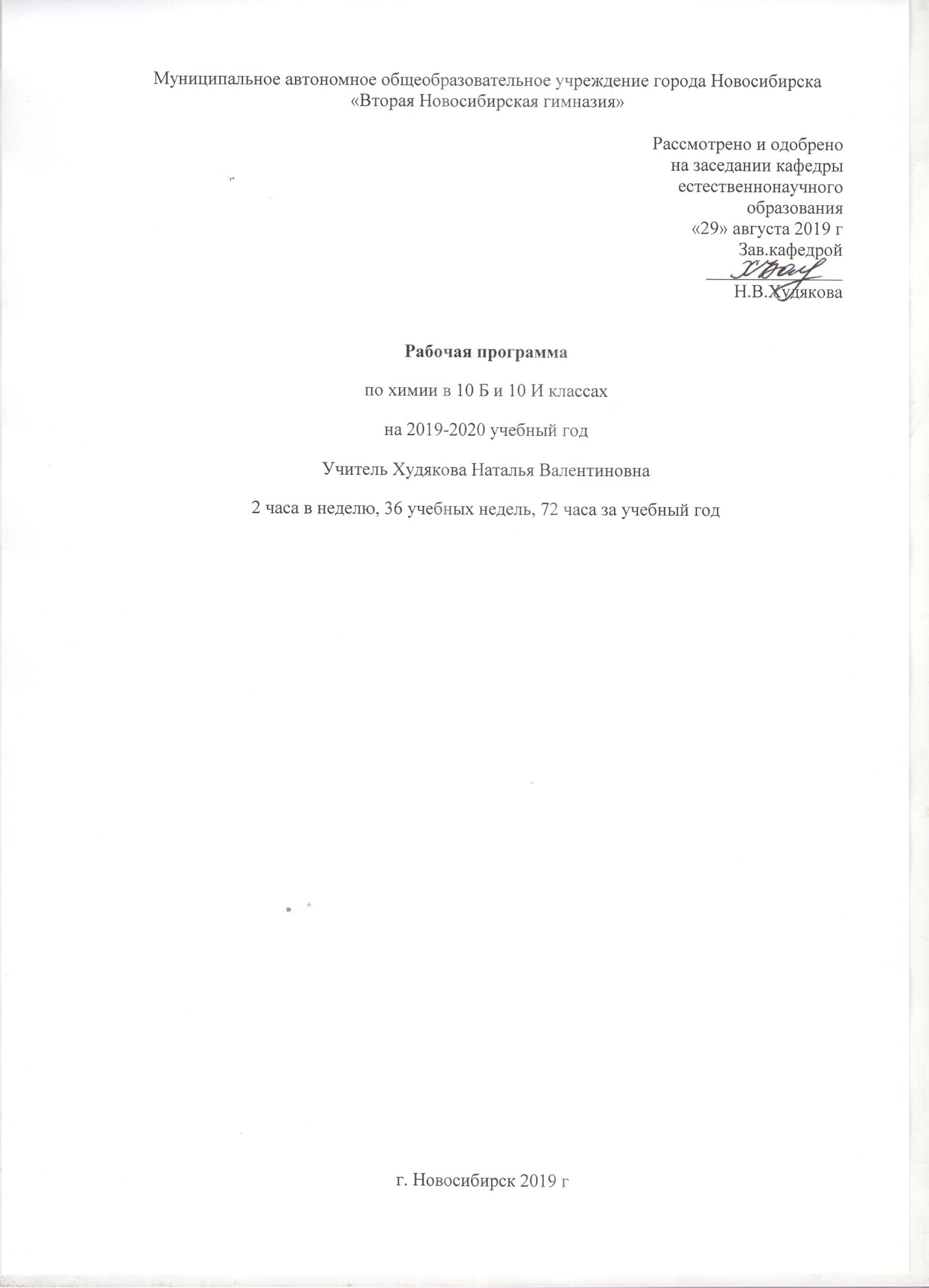 Пояснительная запискаРабочая программа 10 «Б», «И» классов составлена на основе нормативно- правовых документов и с учётом тенденций химического образования:- Федеральный закон Российской Федерации от 29.12.2012 № 273-ФЗ «Об образовании в Российской Федерации»; 	- приказ Министерства образования и науки РФ от 17 мая 2012 г. № 413
"Об утверждении федерального государственного образовательного стандарта среднего (полного) общего образования" - санитарно–эпидемиологические правила и нормативы «Санитарно-эпидемиологические требования к условиям и организации обучения  в общеобразовательных учреждениях. СанПин 2.4.2.2821-10», утвержденные Постановлением Главного государственного санитарного врача Российской Федерации от 29.12.2010г., зарегистрированные в Минюсте РФ 03.03.2011 № 19993 с изменениями на 24 ноября 2015 года.Химия. Базовый уровень. 10—11 классы : рабочая программа к линии УМК О. С. Габриеляна : учебно-методическое пособие / О. С. Габриелян. — М. : Дрофа, 2017Учебник: Химия 10/О.С.Габриелян/Москва, «Дрофа», 2017Согласно образовательному стандарту главные цели среднего общего образования: 1) формирование целостного представления о мире, основанного на приобретенных знаниях, умениях и способах деятельности; 2) приобретение опыта разнообразной деятельности, опыта познания и самопознания; 3) подготовка к осуществлению осознанного выбора индивидуальной образовательной или профессиональной траектории. Большой вклад в достижение этих целей среднего общего образования вносит изучение химии, которое призвано обеспечить: • формирование системы химических знаний как компонента естественнонаучной картины мира; • развитие личности обучающихся, их интеллектуальное и нравственное совершенствование, формирование у них гуманистических отношений и экологически целесообразного поведения, в быту и трудовой деятельности;• выработку у обучающихся понимания общественной потребности в развитии химии, а также формирование у них отношения к химии как возможной области будущей практической деятельности; • формирование умений безопасного обращения с веществами, используемыми в повседневной жизни.Особенности содержания обучения химии в средней (полной) школе обусловлены спецификой химии как науки и поставленными целями. Основными проблемами химии являются изучение состава и строения веществ, зависимости их свойств от строения, получение веществ с заданными свойствами, исследование закономерностей химических реакций и путей управления ими в целях получения веществ, материалов, энергии. Поэтому в рабочей программе по химии нашли отражение основные содержательные линии: • «Вещество» — знания о составе и строении веществ, их важнейших физических и химических свойствах, биологическом действии. • «Химическая реакция» — знания об условиях, в которых проявляются химические свойства веществ, способах управления химическими процессами. • «Применение веществ» — знания и опыт практической деятельности с веществами, которые наиболее часто употребляются в повседневной жизни, широко используются в промышленности, сельском хозяйстве, на транспорте. • «Язык химии» — система важнейших понятий химии и терминов, в которых они описываются, номенклатура неорганических веществ, т. е. их названия (в том числе и тривиальные), химические формулы и уравнения, а также правила перевода информации с естественного языка на язык химии и обратно.Результаты освоения курсаЛичностных результаты: — в ценностно-ориентационной сфере — осознание российской гражданской идентичности, патриотизма, чувства гордости за российскую химическую науку; — в трудовой сфере — готовность к осознанному выбору дальнейшей образовательной траектории или трудовой деятельности; — в познавательной (когнитивной, интеллектуальной) сфере — умение управлять своей познавательной деятельностью, готовность и способность к образованию, в том числе самообразованию, на протяжении всей жизни; сознательное отношение к непрерывному образованию как условию успешной профессиональной и общественной деятельности; — в сфере сбережения здоровья — принятие и реализация ценностей здорового и безопасного образа жизни, неприятие вредных привычек (курения, употребления алкоголя, наркотиков) на основе знаний о свойствах наркологических и наркотических веществ. Метапредметные результаты:  — использование умений и навыков различных видов познавательной деятельности, применение основных методов познания (системно-информационный анализ, наблюдение, измерение, проведение эксперимента, моделирование, исследовательская деятельность) для изучения различных сторон окружающей действительности; — владение основными интеллектуальными операциями: формулировка гипотезы, анализ и синтез, сравнение и систематизация, обобщение и конкретизация, выявление причинно-следственных связей и поиск аналогов; — познание объектов окружающего мира от общего через особенное к единичному; — умение генерировать идеи и определять средства, необходимые для их реализации; — умение определять цели и задачи деятельности, выбирать средства реализации цели и применять их на практике;- использование различных источников для получения химической информации, понимание зависимости содержания и формы представления информации от целей коммуникации и адресата;— умение продуктивно общаться и взаимодействовать в процессе совместной деятельности, учитывать позиции других участников деятельности, эффективно разрешать конфликты; — готовность и способность к самостоятельной информационно-познавательной деятельности, включая умение ориентироваться в различных источниках информации, критически оценивать и интерпретировать информацию, получаемую из различных источников; — умение использовать средства информационных и коммуникационных технологий (далее — ИКТ) в решении когнитивных, коммуникативных и организационных задач с соблюдением требований эргономики, техники безопасности, гигиены, ресурсосбережения, правовых и этических норм, норм информационной безопасности; — владение языковыми средствами, в том числе и языком химии — умение ясно, логично и точно излагать свою точку зрения, использовать адекватные языковые средства, в том числе и символьные (химические знаки, формулы и уравнения). Предметные результаты. 1) В познавательной сфере: — знание (понимание) изученных понятий, законов и теорий; — умение описывать демонстрационные и самостоятельно проведенные эксперименты, используя для этого естественный (русский, родной) язык и язык химии; — умение классифицировать химические элементы, простые и сложные вещества, в том числе и органические соединения, химические реакции по разным основаниям; — умение характеризовать изученные классы неорганических и органических соединений, химические реакции; — готовность проводить химический эксперимент, наблюдать за его протеканием, фиксировать результаты самостоятельного и демонстрируемого эксперимента и делать выводы; — умение формулировать химические закономерности, прогнозировать свойства неизученных веществ по аналогии со свойствами изученных; — поиск источников химической информации, получение необходимой информации, ее анализ, изготовление химического информационного продукта и его презентация;— владение обязательными справочными материалами: Периодической системой химических элементов Д. И. Менделеева, таблицей растворимости, электрохимическим рядом напряжений металлов, рядом электроотрицательности — для характеристики строения, состава и свойств атомов элементов химических элементов I–IV периодов и образованных ими простых и сложных веществ; — установление зависимости свойств и применения важнейших органических соединений от их химического строения, в том числе и обусловленных характером этого строения (предельным или непредельным) и наличием функциональных групп; — моделирование молекул важнейших неорганических и органических веществ; — понимание химической картины мира как неотъемлемой части целостной научной картины мира; 2) в ценностно-ориентационной сфере — анализ и оценка последствий для окружающей среды бытовой и производственной деятельности человека, связанной с производством и переработкой важнейших химических продуктов; 3) в трудовой сфере — проведение химического эксперимента; развитие навыков учебной, проектно-исследовательской, творческой деятельности при выполнении индивидуального проекта по химии; 4) в сфере здорового образа жизни — соблюдение правил безопасного обращения с веществами, материалами и химическими процессами; оказание первой помощи при отравлениях, ожогах и других травмах, связанных с веществами и лабораторным оборудованием.Федеральный базисный учебный план для образовательных учреждений РФ отводит 70 часов для обязательного изучения химии на ступени основного общего образования. В том числе в X классах по 36 учебных часов из расчета 1 учебный час в неделю (количество учебных недель - 36), в XI  классах 34 учебных часа из расчета 1 учебный час в неделю (количество учебных недель – 34). Данная рабочая программа является модифицированной с учётом особенностей образовательной программы гимназии и соответствует ФГОС. Тематическое планирование для 10 «Б», «И» классов составлено на 72 часа в год (2 часа в неделю). Рабочая программа составлена в контексте системы электронного образования:Работа с электронным журналом; электронными учебникамиФормирование электронного фонда учебной литературы;Использование дистанционного образования и цифровых образовательных ресурсов.Задания и учебный материал подбираются с учётом индивидуальных потребностей и возможностей учащихсяФормы контроля знаний и уменийТематическое и итоговое тестирование.Проверочные работыСамостоятельные работы.Тематические контрольные работы.Итоговые контрольные работы.Практические работыОбучающиеся, их родители (законные представители) ознакомлены с условиями обучения в рамках федерального государственного образовательного стандарта (протокол № 4 от 22.05.2019).Календарно-тематическое планирование по химии для 10 «Б», «И» классов72 часа в год (2 часа в неделю)СПЕЦИФИКАЦИЯитоговой работы по химии для учащихся 10 «Б», «И» классов Назначение сессионной работы - определить уровень общеобразовательной подготовки учащихся 10 «Б», «И» классов по органической химииДокументы, определяющие содержание экзаменационной работы.Содержание  итоговой работы определяется на основе следующих документов:Федеральный закон Российской Федерации от 29.12.2012 № 273-ФЗ «Об образовании в Российской Федерации»; 	- приказ Министерства образования и науки РФ от 17 мая 2012 г. № 413
"Об утверждении федерального государственного образовательного стандарта среднего (полного) общего образования" - санитарно–эпидемиологические правила и нормативы «Санитарно-эпидемиологические требования к условиям и организации обучения  в общеобразовательных учреждениях. СанПин 2.4.2.2821-10», утвержденные Постановлением Главного государственного санитарного врача Российской Федерации от 29.12.2010г., зарегистрированные в Минюсте РФ 03.03.2011 № 19993 с изменениями на 24 ноября 2015 года.Химия. Базовый уровень. 10—11 классы : рабочая программа к линии УМК О. С. Габриеляна : учебно-методическое пособие / О. С. Габриелян. — М. : Дрофа, 2017Структура итоговой  работы.Приведены примерные задания для составления итоговой работы. .Каждый вариант состоит из 2-х частей заданий. Задания части 1 предполагают выбор ответов, задания части 2 – с развёрнутым ответом.Распределение заданий по содержанию и видам деятельностиЧасть 1 предполагает задания с выбором ответа. Содержание заданий этой части включает пройденные темы курса органической химии Часть 2 включает задание с развёрнутым ответом. Записать уравнение реакции описанного процесса; осуществить превращения по заданной генетической цепочки; составить возможные изомеры данного вещества. Время выполнения работы. На выполнение  итоговой работы отводится 45 минут.Система оценивания результатов выполнения работы в целом.Задания с выбором ответа считаются выполненными, если выбранные ответы совпадают с указанными авторами ключами, каждое правильное задание оценивается одним баллом. Задания с развёрнутым ответом оценивается с учётом правильности и полноты ответа. Положительное оценивание работы по образовательному учреждению предполагает:45%-69% - отметка «3»70%-84% – отметка «4»85% -100% - отметка «5»Дополнительные материалы и оборудованиеИспользуется калькулятор, периодическая система химических элементов, таблица растворимости, ряд напряжений металлов.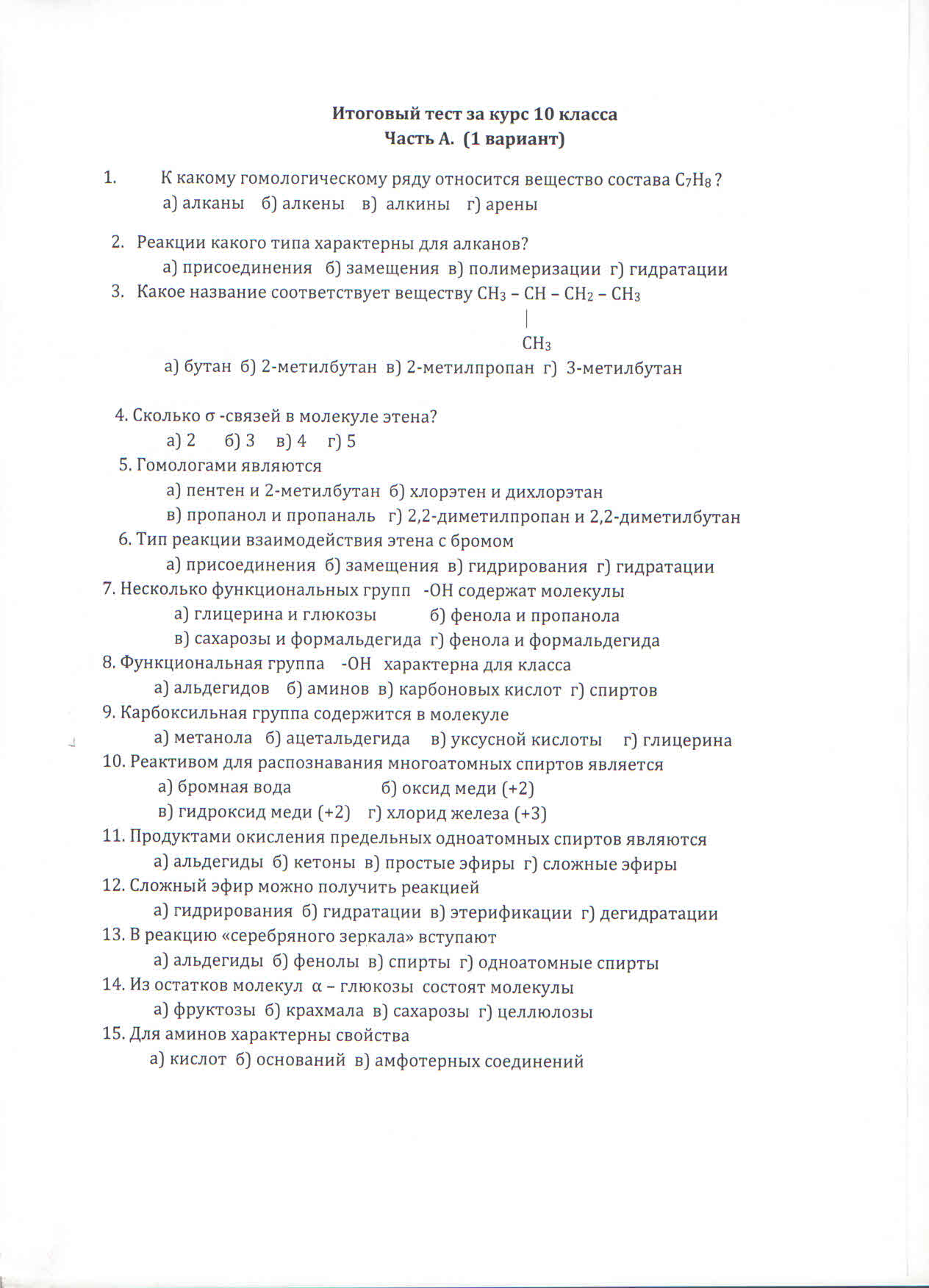 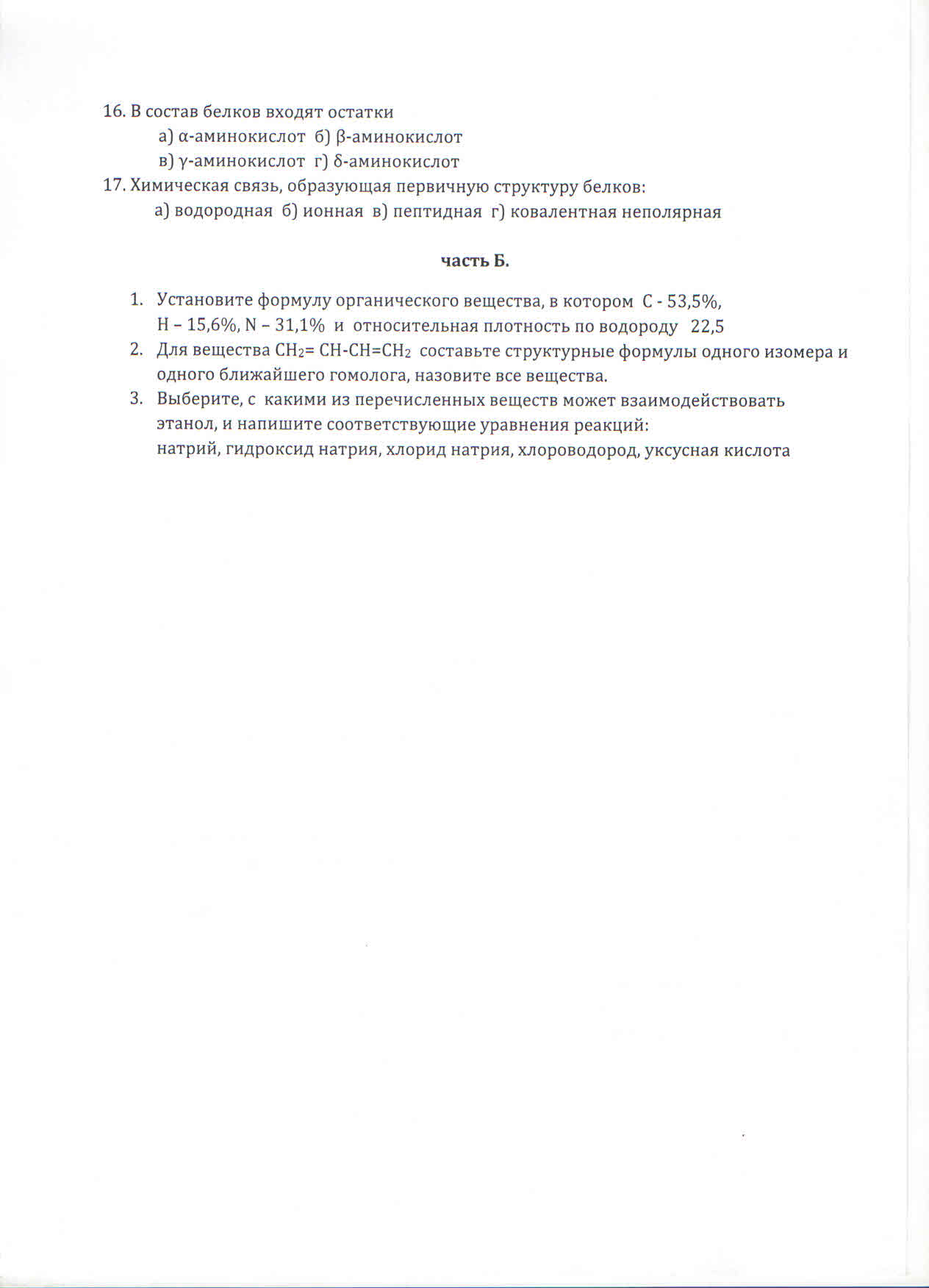 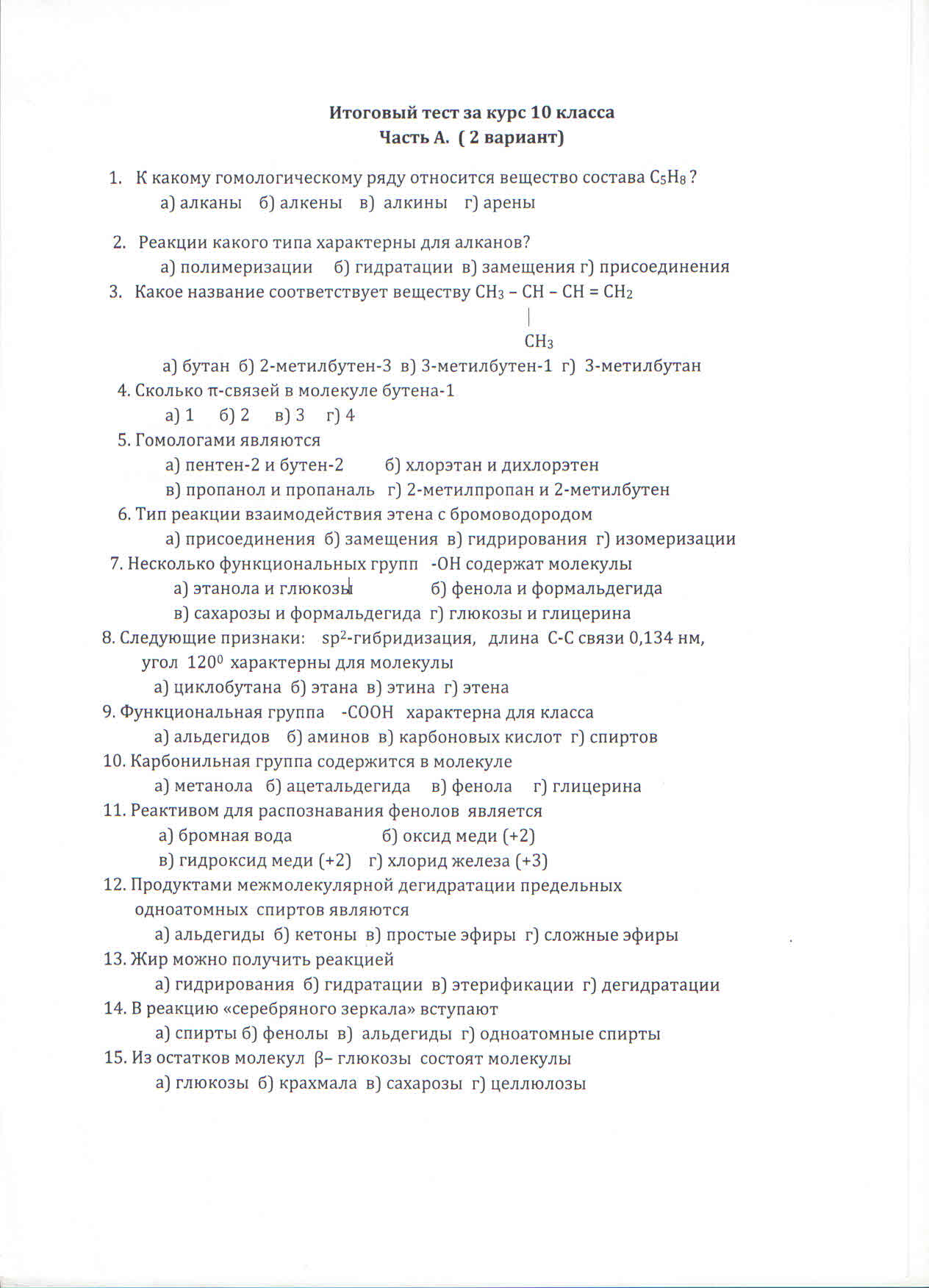 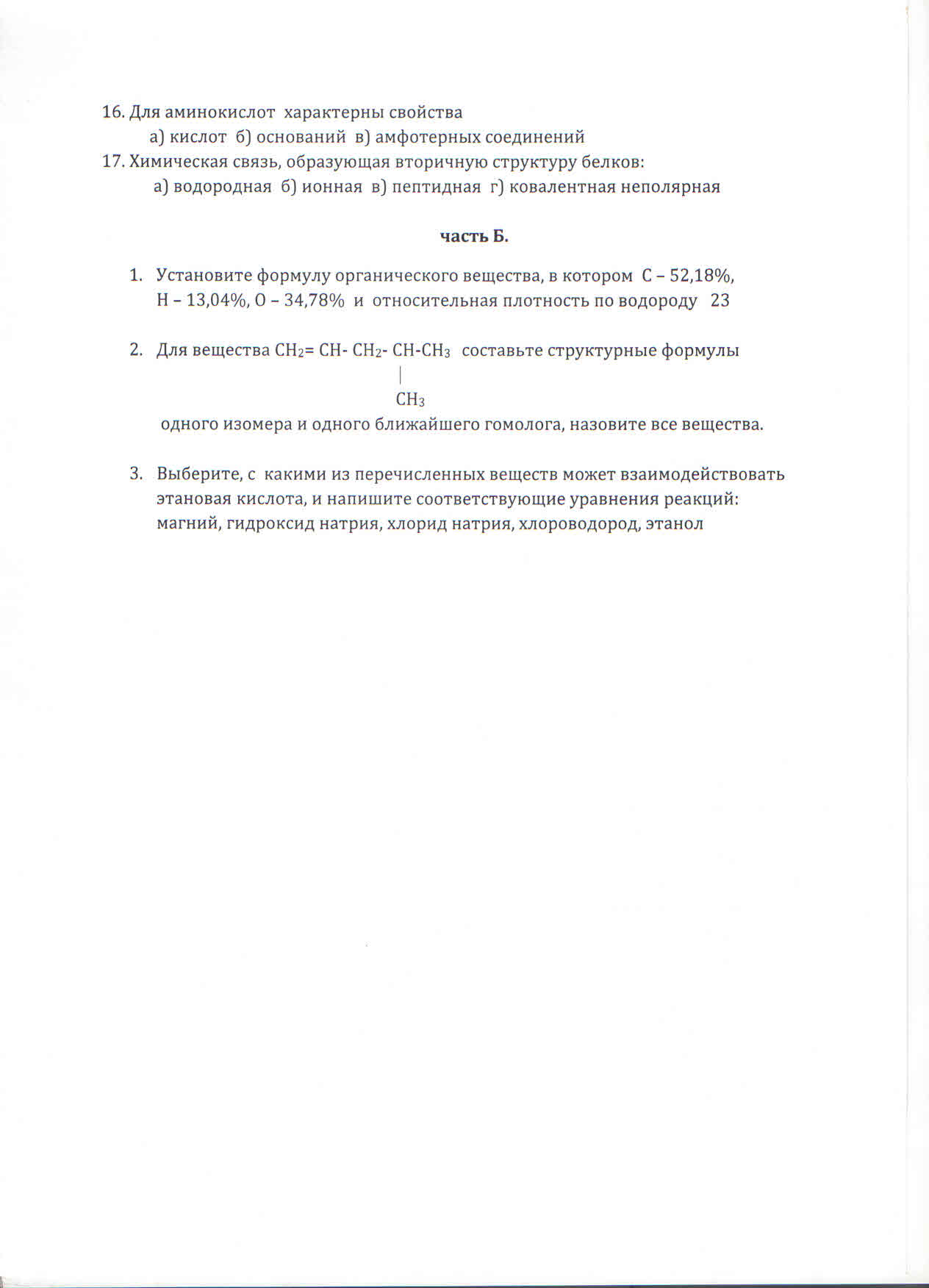 Дата 10БДата10И№п/пТемаЭкспериментТема 1. Введение (2 часа)Тема 1. Введение (2 часа)Тема 1. Введение (2 часа)Тема 1. Введение (2 часа)Тема 1. Введение (2 часа)Тема 1. Введение (2 часа)4.09Введение. Вводный инструктаж5.09Методы научного познанияТема 2. Теория строения органических соединений (6 часов)Тема 2. Теория строения органических соединений (6 часов)Тема 2. Теория строения органических соединений (6 часов)Тема 2. Теория строения органических соединений (6 часов)Тема 2. Теория строения органических соединений (6 часов)Тема 2. Теория строения органических соединений (6 часов)11.09Предмет органической химииЛ.: Определение элементного состава органических соединений12.09Теория строения органических соединений18.09Теория строения органических соединений19.09Теория строения органических соединенийЛ.: Изготовление моделей молекул органических соединений25.09Решение задач и выполнение упражнений26.09Решение задач и выполнение упражненийТема 3. Углеводороды и их природные источники (21час)Тема 3. Углеводороды и их природные источники (21час)Тема 3. Углеводороды и их природные источники (21час)Тема 3. Углеводороды и их природные источники (21час)Тема 3. Углеводороды и их природные источники (21час)Тема 3. Углеводороды и их природные источники (21час)2.10Природный газ как источник углеводородов3.10Предельные углеводороды. Алканы.9.10Алканы10.10Решение задач и выполнение упражнений по теме «Алканы»16.10Этиленовые углеводороды, или алкены17.10АлкеныЛ.: Обнаружение непредельных соединений в жидких нефтепродуктах23.10Алкены24.10Решение задач и выполнение упражнений по теме «Алкены»30.10Диеновые углеводороды31.10Каучуки13.11Решение задач и выполнение упражнений по теме «Диеновые углеводороды»14.11Ацетиленовые углеводороды, или алкины20.11АлкиныЛ.: Получение и свойства ацетилена.21.11Решение задач и выполнение упражнений по теме «Алкины»27.11Ароматические углеводороды, или арены28.11Арены4.12Нефть и её способы переработкиЛ.: Ознакомление с коллекцией «Нефть и продукты её переработки»5.12Нефть и её способы переработки11.12Решение задач и выполнение упражнений 12.12Обобщение и систематизация знаний об углеводородах18.12Контрольная работа №1 по теме «Углеводороды»Тема 4. Кислородсодержащие органические соединения (18часов)Тема 4. Кислородсодержащие органические соединения (18часов)Тема 4. Кислородсодержащие органические соединения (18часов)Тема 4. Кислородсодержащие органические соединения (18часов)Тема 4. Кислородсодержащие органические соединения (18часов)Тема 4. Кислородсодержащие органические соединения (18часов)19.12СпиртыЛ.: Свойства этилового спирта25.12СпиртыЛ.: Свойства глицерина26.12Каменный уголь15.01Фенол16.01Фенол22.01АльдегидыЛ.: Свойства формальдегида23.01Альдегиды29.01Карбоновые кислоты30.01Карбоновые кислотыЛ.: Свойства уксусной кислоты5.02Решение задач и выполнение упражнений по теме «Спирты. Фенолы. Альдегиды. Карбоновые кислоты»6.02Сложные эфирыЛ.: Сравнение свойств растворов мыла и стирального порошка12.02ЖирыЛ.: Свойства жиров13.02Углеводы19.02УглеводыЛ.: Свойства глюкозы20.02УглеводыЛ.: Свойства крахмала26.02Решение задач и выполнение упражнений 27.02Обобщение и систематизация знаний о кислородсодержащих органических соединениях4.03Контрольная работа №2 по теме «Кислородсодержащие органические соединения»Тема 5. Азотсодержащие органические соединения (12 часов)Тема 5. Азотсодержащие органические соединения (12 часов)Тема 5. Азотсодержащие органические соединения (12 часов)Тема 5. Азотсодержащие органические соединения (12 часов)Тема 5. Азотсодержащие органические соединения (12 часов)Тема 5. Азотсодержащие органические соединения (12 часов)5.03Амины11.03Анилин12.03Аминокислоты18.03Белки19.03БелкиЛ.: Свойства белков1.04Понятие о нуклеиновых кислотах2.04Генетическая связь между классами органических соединений8.04Генетическая связь между классами органических соединений9.04Практическая работа №1 «Идентификация органических соединений»15.04Решение задач и выполнение упражнений 16.04Обобщение и систематизация знаний об азотсодержащих органических соединениях22.04Контрольная работа №3 по теме «Азотсодержащие органические соединения»Тема 6. Химия и жизнь (7 часов)Тема 6. Химия и жизнь (7 часов)Тема 6. Химия и жизнь (7 часов)Тема 6. Химия и жизнь (7 часов)Тема 6. Химия и жизнь (7 часов)Тема 6. Химия и жизнь (7 часов)23.04Пластмассы29.04ВолокнаЛ.: Знакомство с образцами пластмасс, волокон и каучуков30.04Ферменты6.05Витамины7.05Гормоны13.05Лекарства14.05Практическая работа № 2 «Распознавание пластмасс и волокон»Тема 7. Итоговое повторение (2 часа)Тема 7. Итоговое повторение (2 часа)Тема 7. Итоговое повторение (2 часа)Тема 7. Итоговое повторение (2 часа)Тема 7. Итоговое повторение (2 часа)Тема 7. Итоговое повторение (2 часа)20.05Обобщение и систематизация знаний об органических соединениях21.05Годовая контрольная работаТема 8. Проектная и исследовательская деятельность (4 часа)Тема 8. Проектная и исследовательская деятельность (4 часа)Тема 8. Проектная и исследовательская деятельность (4 часа)Тема 8. Проектная и исследовательская деятельность (4 часа)Тема 8. Проектная и исследовательская деятельность (4 часа)Тема 8. Проектная и исследовательская деятельность (4 часа)27.0Актуальные проблемы и задачи науки химии28.0Структура проекта и исследовательской работы3.06Работа над проектом и исследовательской работой4.06Защита проектов